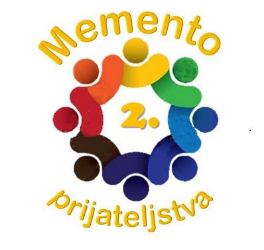 Škola :  Osnovna škola Sveta NedeljaUčitelj: Petrunjela KrajačićIzvedbeni plan i program GOO-a za projekt  MEMENTO PRIJATELJSTVA 2Naziv projektaNaziv projektaMEMENTO PRIJATELJSTVA 2NAŠI CILJEVICilj projektaCilj projektaUčenici će kroz aktivnosti steći kompetencije komuniciranja na materinjem jeziku, razvijat će osobna socijalna i građanska prava i dužnosti kao pripadnici zajednice, razvijat će i osvještavati vlastitu kulturološku dimenziju.Kod učenika  će se  poticati razvoj i osvještavanje pojmova: pravednost, autoritet, zajednica, problem – rješavanje problema, pravila ponašanja, pravilni načini podjele, što je prekršaj ili povreda pravila, donošenje odluke. Nakon svake održane radionice učenik će izraditi materijal koji će ga podsjećati na dogovoreno i na pridržavanje dogovora. Projektom će biti obuhvaćena područja koja su potaknuta temom te će ista biti integrirani dio samog projekta.Glavni način učenja učenika bit će radionice, te poticaji kojima će se poticati na osvještavanje osobnog i socijalnog razvoja unutar same razredne zajednice. Razvijat će se aktivne kompetencije građanskoga odgoja i obrazovanja (međupredmetno i samostalno).Dimenzije GOO-aDimenzije GOO-aLjudsko-pravna dimenzija povezana s ostalim dimenzijamaTEMA:   Sloboda i odgovornost u sklopu razreda i škole              Ravnopravnost u odnosu na dob i spol te etničke, nacionalne, vjerske, rasne i druge razlikeKljučni pojmoviKljučni pojmoviprava, odgovornosti, učenik građanin razreda i školeObrazovni ishodiObrazovni ishodi– uspoređuje svoja prava i prava drugih -  prepoznaje situacije u kojima je ravnopravan član zajednice – aktivno sudjeluje u raspravama o pitanjima koja su važna za život i rad u razrednom odjelu – samostalno navodi svoje ideje i stajališta – prihvaća odgovornost za svoje postupke – sudjeluje u donošenju i prihvaćanju zajedničkih pravila, dogovora i rješenja Tijek projektaTijek projektaUVODČitanje lektirnog naslova ČUDNOVATE ZGODE ŠEGRTA HLAPIĆAPoglavlja: Otkuda je pao čovjek pred Hlapića, Grga i HlapićRazgovori o ulomcima.SREDIŠNJI DIO  Zadatak učenika je napisati  svoje ciljeve do kraja godine i način kako će ih ostvariti.Izrađuju vremensku kapsulu u koju zapisuju svoje ciljeve.Kapsulu ćemo otvoriti na kraju nastavne godine.ZAVRŠNI DIO Učenici komentiraju plakate, nadopunjuju po potrebi.Navodim učenike da primijete kako ipak svi ti ciljevi i njihovo ostvarivanje najviše ovise o njima samima i njihovu trudu da ih ostvare. Te kako je važno da obećanje i  ispune. Kratki opis aktivnostiKratki opis aktivnostiČitanje lektirnog djelaRazgovor o ulomkuIzdrada plakataObjašnjavanje plakataIzrada vremesne kapsule s porukama u kojima su zapisani  učenički ciljevi  Razred/dobna skupinaRazred/dobna skupina3. bNačin provedbeModelMeđupredmetna korelacijaNačin provedbeMetode rada Oblici : individualni, frontalni rad, rad u paru, rad u skupinamaMetode: razgovora, izlaganja, rada na tekstu, kritičkog mišljenja, suradničko učenje,                 demonstracije, praktičnog radaNačin provedbeOblici radaOblici : individualni, frontalni rad, rad u paru, rad u skupinamaMetode: razgovora, izlaganja, rada na tekstu, kritičkog mišljenja, suradničko učenje,                 demonstracije, praktičnog radaResursiResursia) Za učenike: listići, fotografije, pribor za pisanje, pribor za likovnu kulturu, osobna mapa GOO-ab) Za učitelje : Program međupredmetnih i interdisciplinarnih sadržaja građanskog odgoja i obrazovanja od I. do IV. razreda osnovne škole, Nastavni plan i program, udžbenici, priručnici , plakati Dodatni materijal:  računalo, projektor i priključak na InternetVremenikVremenikTijekom školske godine 2015./2016.Evaluacija projektaEvaluacija projektaOpisno praćenje  i upitnik za samovrednovanje Trajni dokument (memento) koji bi poslužio u daljnjem školovanju kao poticaj za držanje određenih pravila ponašanja unutar zajednice.Prezentacija Mementa na roditeljskom sastankuTroškovnik projektaTroškovnik projektaKutija za izradu vremenske kapsulePapiriFlomasteri, bojice…Voditelj projektaVoditelj projektaUčiteljica razredne nastave Petrunjela Krajačić